حكومة مدينة سيئول - إعلان رقم 139-2021أمر إداري بشأن فحص كورونا (كوفيد-19) للعمال الأجانب لمكافحة العدوىتصدر حكومة الأمر الإداري التالي لمنع الانتشار المحلي لفيروس كورونا (كوفيد-19) في سيئول بموجب قانون "مكافحة الأمراض المعدية والوقاية منها." 17 مارس 2021عمدة سيئول1 . المناطق المُطَبَّق عليها الأمر: (جميع مناطق) مدينة سيئول2 . الفترة: الأربعاء 17 مارس - الأربعاء 31 مارس 2021 (لمدة 15 يومًا)3 . الفئة المستهدفة: أصحاب العمل في سيئول الذين يعمل لديهم عامل أجنبي واحد على الأقل، والعمال الأجانب الذين يعملون في سيئول (بما في ذلك الأجانب غير المسجلين).4. التفاصيل:  - يجب على أصحاب العمل في سيئول الذين يعمل لديهم عامل أجنبي واحد على الأقل أن يُخضعوا العمال الأجانب لديهم لإجراء فحص كورونا خلال الفترة المحددة؛- يجب أن يخضع العمال المهاجرون (بما في ذلك الأجانب غير المسجلين) على الفور لفحص كورونا خلال الفترة المحددة.※ أولئك الذين خضعوا لفحص كورونا بعد 2021/03/01 يعتبرون قد استوفوا متطلبات هذا الأمر الإداري.※  الأجانب غير المسجلين يمكنهم الخضوع لفحص كورونا مجانًا ودون التحقق من تأشيرتهم، ولن تُستخدم بياناتهم الشخصية المقدمة أثناء عملية الفحص إلا لأغراض مكافحة الأمراض والوقاية منها (انظر مرفق 1)※ يجب أيضًا على أصحاب العمل الأجانب الخضوع لفحص كورونا بموجب الأمر الإداري.5. تاريخ نفاذ الأمر الإداري: فور الإعلان6. الأساس القانوني:- المادة 49 (1) (3)- المادة 81 (10) من قانون "مكافحة الأمراض المعدية والوقاية منها"7. أماكن الفحص: العيادات المؤقتة المخصصة للفحص بالقرب من موقع العمل أو الإقامة※ عناوين ومواعيد العمل لعيادات الفحص المؤقتة في سيئول (انظر المرفق 2)8. التكلفة: مجانًا9. الانتهاكات:- قد يتعرض مَن ينتهك الأمر الإداري لغرامة قد تصل إلى 2 مليون وون كوري بموجب المادة 81 (10) من قانون "مكافحة الأمراض المعدية والوقاية منها"، وقد يُطالب بأي تعويضات عن النفقات المتكبدة نتيجة لتدابير مكافحة المرض والوقاية منه بسبب انتشار العدوى.10. الطعون وغيرها:- في حال الاعتراض على الأمر الإداري أو الرغبة في الطعن فيه، يجوز المطالبة بالطعن الإداري في غضون 90 يومًا من تاريخ نفاذ الأمر الإداري بموجب المادة 23 (1) من "قانون الطعون الإدارية"، ويجوز المطالبة بإلغاء الدعوى من خلال المحكمة الإدارية التابعة لمحل الإقامة بموجب المادة 9 من قانون "الدعاوي الإدارية."- يجوز لأي طرف لم يستلم مستند الأمر الإداري طلب نسخة بموجب المادة 24 (1) من قانون الإجراءات الإدارية.11. للاستفسارات: 120 مركز خدمة عملاء داسان (120-02)※ خدمات الترجمة الشفهية للغات الأجنبية (انظر المرفق 3).□ يجب على من لديه أعراض كورونا أن يقوم بفحص كورونا□ يمكن لأي شخص أن يلتقط العدوى ، و يمكن أيضاً أن تنقل العدوى إلى اسرتك وأصدقائك دون أن تعلم، لذلك من فضلك قم بعمل فحص كورونا حتى ولو لم يكن لديك أية أعراض□ حتى إذا كنت مهاجر غير شرعي، يمكنك أن تجري فحص كورونا مجاناً و دون تعريف وضع إقامتك في كوريا، لذلك لا تقلق من وضعك القانوني و قم بزيارة أقرب مركز فحص كورونا وقم بإجراء الفحص.□ بياناتك المقدمة إلى المركز الصحي سوف تستخدم فقط في محاولة السيطرة على الوباء، وزارة العدل لن تقوم بالتحقيق مع المهاجرين الغير شرعيين.□  لمعرفة أماكن فحص كورونا القريبة منك يمكنك الاتصال مركز مكافحة وسيطرة الأمراض في كوريا على رقم 1339 ،واذا أردت الحصول على خدمات الترجمه يمكنك الاتصال بمركز التأشيرات بوزارة العدل على رقم 1345 ، كما يمكنك الاتصال بمركز استشارة العاملين بوزارة العمل على رقم 15770071 ، او الاتصال بمركز معلومات السائحين على رقم 1330.󰏚 المراكز العالمية في سيول (15 لغة)○  مركز سيئول العالمي (02-2075-4180)-  ساعات العمل: 9 صباحًا - 6 مساءً (مفتوح يوميًا)؛ (12) لغة -  الإنجليزية، الصينية، اليابانية، الفيتنامية، الفلبينية، الروسية، الأوزبكية، التايلاندية، العربية، المنغولية، الإندونيسية، الإسبانية○  مركز جنوب غرب سيئول العالمي (02-2229-4913)-  ساعات العمل: 9 صباحًا - 6 مساءً (مفتوح يوميًا)؛ (3) لغات - الصينية، النيبالية، الأردية○  مركز قرية سوراي العالمي (02-2155-8949)-  ساعات العمل: 9 صباحًا - 6 مساءً (مفتوح يوميًا)؛ (1) لغة   -الفرنسية󰏚 المؤسسات الوطنية○  خدمة عملاء مركز دانوري (02-1577-1366) - وزارة المساواة بين الجنسين وشؤون الأسرة-  ساعات العمل: 24 ساعة (طوال العام)؛ (12) لغة - الإنجليزية، الصينية، الفلبينية، الفيتنامية، الكمبودية، الروسية، المنغولية، اليابانية، التايلاندية، اللاوية، الأوزبكية، النيبالية○  مركز اتصال الهجرة (02-1345) - وزارة العدل - ساعات العمل: 24 ساعة للغة الإنجليزية والصينية (على مدار العام)؛ - (14) لغة أخرى: 9 صباحًا - 6 مساءً (أيام الأسبوع)؛ الفلبينية، الفيتنامية، الكمبودية، الروسية، المنغولية، اليابانية، التايلاندية، اللاوية، النيبالية، الكمبودية، الميانمارية، الألمانية، الإسبانية، العربية، السريلانكية○  مركز استشارات العمال الأجانب (02-1577-0071) - وزارة العمل والتوظيف-  ساعات العمل: 9 صباحًا - 6 مساءً (أيام الأسبوع) ؛ (17) لغة - الفيتنامية، الفلبينية (الإنجليزية)، التايلاندية (اللاوية)، المنغولية، الإندونيسية (التيتوم)، السريلانكية، الصينية، الأوزبكية، القرغيزية، الباكستانية، الكمبودية، النيبالية، الميانمارية، البنغالية○  خدمة عملاء الإرشادات السياحية (02-1330) - وزارة الثقافة والرياضة والسياحة-  ساعات العمل: 24 ساعة للغات الإنجليزية والصينية واليابانية (على مدار العام) ؛  - (4) لغات أخرى:  8 صباحًا - 7 مساءً (أيام الأسبوع)؛  - الروسية، الفيتنامية، التايلاندية، الإندونيسية (الملايو)مرفق 1فحص كورونا مجاناً للأجانب (وزارة العدل)فحص كورونا المجاني للأجانبأي شخص يمكن أن يلتقط العدوى ، ويمكن أيضاً أن تنقل العدوى إلى عائلتك وأصدقائك دون أن تعلمهل أنت قلق من وضع إقامتك ؟لا تقلق ، قم بإجراء الفحصاتصل برقم 1339 لمعرفة أماكن الفحصلخدمات الترجمه برجاء الاتصال على  1345, 1577-0071, 1330رقم الاتصالمواعيد العملاللغات المتاحه(☎1345)وزارة العدلمركز التأشيرات24 ساعهاللانجليزيه ، الصينيه(☎1345)وزارة العدلمركز التأشيرات09:00~18:00اليابانيه ، الفيتناميه ، التايلانديه ، الاندونيسيه ، الروسيه ، المنغوليه ، البنجلاديشيه ، الأورديه ، النيباليه ، الكمبوديه ، البورميه ، الفرنسيه ، الألمانيه ، الأسبانيه ، الفليبينيه ، العربيه ، السنهالية 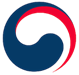 وزارة العدلمرفق 2مراكز فحص موقتة في 25 بلدة في مدينة سيول من يوم 17 مارسالتسلسلالمنطقةالمراكزالعنوانساعات العململاحظة1جونج رو1الباب الخلفي من متحف جونج رو جو(أيام العمل)10:00- 17:00(السبت)09:00 - 13:00مواعيد العمل يوم الأحد 21 مارس و 28 مارس 09:00 – 13:0012:00 – 14:00فترة تعقيم2جون جو1ساحة محطة سيول(أيام العمل)09:00- 17:00(العطلات) 09:00- 13:0012:30 – 13:30فترة تعقيم3يونجسان1ساحة محطة يونجسان(أيام العمل)09:00-17:00 (العطلات) 09:00- 13:00مواعيد العمل يوم السبت 20 والأحد 21 ويوم السبت 27 والاحد 28 مارس 09:00 – 17:0012:00 – 13:00فترة تعقيم4سانج دونج1ملعب الكرة الطائرة لمكتب الحي(أيام العمل)09:00- 17:00(السبت) 10:00-14:00 مغلق في أيام الأجازات الرسميه 5جوانج جين1مركز صحة جونج جوك(أيام العمل)09:00- 17:00(العطلات) 13:00-17:0013:00 – 14:00فترة تعقيم6دونج ديمون1ساحة محطة تشونج ريانج ري(أيام العمل) 09:00- 17:00(العطلات) 12:00-16:007جونج رانج1ساحة محطة ميون مون (مخرج رقم 3)(أيام العمل)09:00- 17:00(العطلات) 09:00-13:0012:30-13:30 فترة تعقيم8سونج بوك1ساحة مكتب الحي سونج بوك(أيام العمل) 09:00- 17:00(العطلات والاجازات الرسميه)10:00 – 15:009جانج بوك1ملعب جانجبوك جو المدني(أيام العمل) 09:00- 17:00(العطلات) 09:00-13:0012:00 – 13:00فترة تعقيم10دوبونج1مركز مجتمع دوبونج(أيام العمل) 09:00- 18:00(العطلات) 10:00-14:00 أيام العمل12:00- 13:00فترة تعقيم11نو وان1موقف سيارات مكتب نو وان جو(أيام العمل) 09:00- 17:00(العطلات) 09:00-13:0012:00- 13:00فترة تعقيم12انبيونغ1بولجوانج تشون (414 جونجسان-رو)(أيام العمل) 09:00- 17:00(العطلات مواعيد العمل يوم الأحد 21 مارس و 28 مارس 09:00 – 13:00 12:00 – 14:00فترة تعقيم13سوديمون1موقف سيارات عام لمحطة سكة حديد سينتشونيوم الأحد عطلة(أيام العمل) 10:00- 17:00(العطلات) 1200-16:00 13:00 – 14:00فترة تعقيم14مابو1ساحة محطة جامعة سوجانج(أيام العمل) 09:00- 1700(السبت) 09:00-13:00مواعيد العمل يوم الأحد 21 مارس و 28 مارس 09:00 – 13:0013:00 – 14:00فترة تعقيم15يانغ تشون1موقف سيارات مجلس يانج تشون جو(أيام العمل) 09:00- 1700(العطلات) 09:00 – 13:001300- 1400فترة تعقيم16جانج سيو1موقف سيارات ماجوك المنطقة الثامنه(حي ماجونج 728-43((أيام العمل) 10:00- 17:00(العطلاتوالاجازات الرسميه) 10:00 – 14:0013:00 – 14:00فترة تعقيم17جورو2ساحة محطة جورو(أيام العمل) 09:00- 17:00(السبت) 9:00-13:00مواعيد العمل يوم الأحد 21 مارس و 28 مارس 09:00 – 17:0012:00- 13:30فترة تعقيم17جورو2حديقة جورو ري(جاري اختيار مركز الفحص)مواعيد العمل يوم الجمعه 19  مارس إلى يوم الأربع 31 مارس(أيام العمل) 09:00 – 17:00(السبت) 09:00- 13:0012:00- 13:30فترة تعقيم18كومتشون1داخل مجمع شقق بيلسينج(أيام العمل) 10:00- 17:00(السبت) 10:00- 15:00مواعيد العمل يوم الأحد 21 مارس و 28 مارس 09:00 – 17:0012:00 – 13:00فترة تعقيم19يونغ دينج بو1صالة دوريم دونج لتنس الريشة(أيام العمل) 09:00- 17:00(السبت والاجازات الرسميه)09:00 – 13:00 مواعيد العمل يوم الأحد 21 مارس و 28 مارس 09:00 – 17:0012:00- 13:00فترة تعقيم20دونجاك1مركز سادانج الثقافي (محطة سادانج)(أيام العمل) 10:00- 17:00(السبت) 10:00-14:00يوم الأحد عطلة21جواناك1مركز سلليم الرياضي(أيام العمل) 10:00- 17:00(السبت) 10:00-15:00مواعيد العمل يوم الأحد 21 مارس و 28 مارس 10:00 – 17:0012:00- 13:00فترة تعقيم22سوتشو1محطة الاوتوبيس السريع (مخرج 1)(أيام العمل) 09:00- 17:00(العطلات) 13:00-17:0012:00- 13:00فترة تعقيم23جانجنام2محطة سامسونج مخرج 6 (كوإيكس)(أيام العمل) 09:00- 17:00(العطلات) 09:00-13:0012:00- 13:00فترة تعقيم23جانجنام2منتزة سيغوكدونج بانج جوك (يول هيون دونج 254-3)(أيام العمل) 09:00- 17:00(العطلات) 09:00-13:0012:00- 13:00فترة تعقيم24سونجبا1ساحة الأولمبية بارك من بوابة السلام(أيام العمل) 10:00- 17:00(السبت) 10:00-15:0012:00- 13:00فترة تعقيم25جانجدونج1ساحة انتظار سيارات المنطقة السكنية امسا دونج (امسادونج 193)(أيام العمل) 09:00- 17:00(العطلات) 09:00-13:0012:00- 13:00فترة تعقيممرفق 3خدمات الترجمة الشفهية